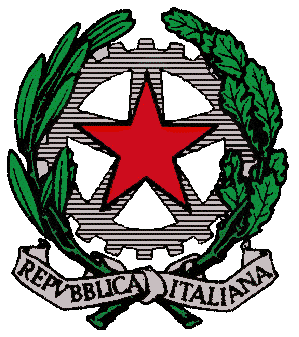 ISTITUTO MAGISTRALE STATALE LICEI “TOMMASO CAMPANELLA”                                                                                  Via Annunziata, 4 – 87021 Belvedere Marittimo (CS)                                                                                                     Tel/fax: 0985 82409 sito: www.liceibelvedere.gov.it                                                                                                           e-mail :cspm070003@istruzione.it  pec:cspm070003@pec.istruzione.itProt. n. 6267 A/19    			                                                       Belvedere Marittimo 08/10/2016A tutti i docenti                                                                                                                                                                         ALBOOggetto:  Integrazioni- COLLEGIO DEI DOCENTI- mercoledì 19 ottobre 2016  ore 15,00  - Come da Piano Annuale delle attività, è convocato il collegio dei docenti per il giorno mercoledì 19 ottobre 2016  ore 15.00  , con il seguente odg integrato:1) Comunicazioni del D.S.2) Alternanza scuola lavoro e  stage  sintesi dei lavori a cura della commissione A.S.L. - uscite didattiche  sintesi  dei lavori a cura della commissione viaggi -  3) Organizzazione orientamento  proposte da parte dei docenti  e sintesi dei lavori a cura della commissione4)  Organizzazione laboratori cross curriculum a cura dello staff- organizzazione eventi a cura della commissione.5) Progetto PON – FSE del 16 settembre per apertura pomeridiana scuola6)Progetto Piano di Formazione destinato al personale docente di cui alla nota MIUR n. 2915 del 15/09/2016 7) Accoglienza alunni scambi internazionali8)  Autorizzazione svolgimento attività in esterna9)Informativa sicurezza  e privacy10)  Schede BES E DSA11) Lettura e approvazione del verbale                                                                                                       Il Dirigente Scolastico                                                                                              Prof.ssa Maria Grazia CianciulliIl collaboratore Scolastico responsabile notifica Gina GrossoSi allega foglio firme PPV